SMALL EQUIPMENT AND COMPUTERS AWARD PROGRAM 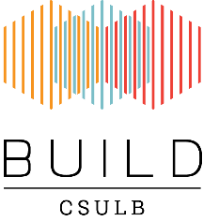 REQUEST FOR PROPOSALS2020-2021http://www.csulb.edu/buildSMALL EQUIPMENT AND COMPUTERS AWARD PROGRAM GOALS:The BUILD (Building Infrastructure Leading to Diversity) Initiative is being undertaken to strengthen student training and education to enhance preparation for doctoral studies and success in health-related research careers among underrepresented and underserved students. This initiative's essential components include developing a strategic plan to expand and improve the campus's research infrastructure and advance faculty and campus research competitiveness and capacity. Cutting-edge, successful faculty research programs are a critical foundation for delivering excellent research training that prepares students to succeed in highly competitive doctoral programs and health-related research careers. The SMALL EQUIPMENT AND COMPUTERS AWARD PROGRAM, funded through BUILD, provides BUILD faculty mentors the opportunity to acquire computers and/or small equipment (between $2,500-$10,000) justified based on direct benefit to BUILD student training.Award Features and Requirements:Awards up to $10,000 will support the purchase of lab computers and/or small equipment (costing between $2,500 and $10,000). Awards cannot be combined as part of the purchase of large equipment. Awards cannot be used to purchase materials, training, warranties, travel, and software not required to use the equipment. BUILD student participation and training need to be clearly integrated into the research plan to use the equipment.  Restrictions and Limit on Number of Submissions:  This award is limited to faculty who are part of the BUILD mentor pool.  Proposals that benefit multiple BUILD students may be given preference. An individual may be listed (PI or Co-Investigator) on only one proposal. Priority will be given to those PIs that have not received funding in the past.  Budgets must follow the same rules/spending limitations as federal grants.  Funds must be spent by May 30.  Individuals with three previous awards (CRSG or RSG grant or equipment awards) are no longer eligible to apply.Proposal Review:The applications will be evaluated by the BUILD Internal Project Review Sub-Committee that includes broad representation across health-related research disciplines. Submission Method:Submit the completed application in Word format to BUILD.IDC@csulb.edu. Please submit Biographical Sketches for all key personnel, a Confidential Personal Data Form, and any other supporting documentation.Proposal Due Date: Monday, December 7, 2020, by 5 pm pacific timeSMALL EQUIPMENT AND COMPUTERS AWARD PROGRAM REQUEST FOR PROPOSALS2020-2021http://www.csulb.edu/buildSUBMISSION INSTRUCTIONSPlease follow all instructions and complete the application in word format using Arial or Times New Roman font (11 or 12 point).Please submit a Biosketch for all key personnel (see sample and instructions below).Please submit a Confidential Personal Data Form and any supporting documentation.Please save proposals as follows:College_LastName_Firstname_Small_2020_2021.docx (Example: CLA_Zavala_Arturo_Small_Equiment_2020_2021.docx)Submission Method: Proposal must be completed and sent to BUILD.IDC@csulb.eduProposal Due Date: Monday, December 7, 2020, by 5 pm pacific timeAPPLICATIONTITLE OF APPLICATION (Do not exceed 81 characters, including spaces and punctuation.)PRINCIPAL INVESTIGATOR							NAME (Last, first, middle)						DEGREES		POSITION TITLE				DEPARTMENT			COLLEGETELEPHONE				FAX				EMAILARE YOU A BUILD MENTOR?	       YES	  NO (Will not be considered)CO-INVESTIGATORS (IF EQUIPMENT IS TO BE SHARED)NAME (Last, first, middle)	TITLE/POSITION	DEPARTMENT		BUILD MENTOR? (Yes or No)DETAILED BUDGETDETAILED BUDGET FOR INITIAL BUDGET PERIOD 			DIRECT COSTS ONLYPLEASE ATTACH OFFICIAL QUOTES AS DOCUMENTATION IN SUPPORT OF THE FIGURES LISTED ABOVE.BUDGET JUSTIFICATIONPlease provide a justification for each budget item requested.  Please note that awards cannot be combined as part of the purchase of large equipment and cannot be used to purchase materials, training, warranties, travel, and software not required to use the equipment.Limit to 1 pageNARRATIVE JUSTIFICATIONProvide the following:A brief justification for the need for equipment or computers.A description of how this equipment award reflects and supports innovative and potentially transformative approaches.Indication of equipment use (i.e., by multiple faculty, students in BUILD courses, etc.). If students are involved, please provide a mentoring plan and the expected student outcomes.Explicit indication of the number of students (separate for BUILD scholars and non-BUILD students) who would benefit from the purchase of the equipment.Expected institutional impact (e.g., increase research training capacity and/or student outcomes).Evaluation and dissemination plans.If applicable, provide a letter(s) of collaboration (not part of the page limit).Provide biosketches for all key personnel (not part of the page limit).Please delete the instructions for each section before submitting it.Limit to 2 pagesREFERENCES CITEDProvide all citations referenced in the narrative justificationLimit to ½ pageBIOGRAPHICAL SKETCHProvide biographical sketch for all key personnel.Be sure to use the latest version of the Biographical Sketch Form (see next page).  Biographical Sketch that is submitted using the old form will not be accepted.For instructions, please click on the following linkshttps://grants.nih.gov/grants/forms/biosketch.htmhttps://grants.nih.gov/grants/how-to-apply-application-guide/forms-e/general/g.240-r&r-seniorkey-person-profile-(expanded)-form.htm#InstructionsOMB No. 0925-0001 and 0925-0002 (Rev. 09/17 Approved Through 03/31/2020)BIOGRAPHICAL SKETCHProvide the following information for the Senior/key personnel and other significant contributors.
Follow this format for each person.  DO NOT EXCEED FIVE PAGES.NAME: eRA COMMONS USER NAME (credential, e.g., agency login): POSITION TITLE:EDUCATION/TRAINING (Begin with baccalaureate or other initial professional education, such as nursing, include postdoctoral training and residency training if applicable. Add/delete rows as necessary.)A.	Personal Statement
B.	Positions and Honors
C.	Contributions to Science
D.	Additional Information: Research Support and/or Scholastic Performance OMB No. 0925-0001 and 0925-0002 (Rev. 09/17 Approved Through 03/31/2020)BIOGRAPHICAL SKETCH SAMPLEProvide the following information for the Senior/key personnel and other significant contributors. Follow this format for each person. DO NOT EXCEED FIVE PAGES.NAME: Hunt, Morgan CaseyeRA COMMONS USER NAME (credential, e.g., agency login): huntmcPOSITION TITLE: Associate Professor of PsychologyEDUCATION/TRAINING (Begin with baccalaureate or other initial professional education, such as nursing, include postdoctoral training and residency training if applicable. Add/delete rows as necessary.)A. Personal StatementI have the expertise, leadership, training, expertise and motivation necessary to successfully carry out the proposed research project.  I have a broad background in psychology, with specific training and expertise in ethnographic and survey research and secondary data analysis on psychological aspects of drug addiction.  My research includes neuropsychological changes associated with addiction.  As PI or co-Investigator on several university- and NIH-funded grants, I laid the groundwork for the proposed research by developing effective measures of disability, depression, and other psychosocial factors relevant to the aging substance abuser, and by establishing strong ties with community providers that will make it possible to recruit and track participants over time as documented in the following publications.  In addition, I successfully administered the projects (e.g. staffing, research protections, budget), collaborated with other researchers, and produced several peer-reviewed publications from each project.  As a result of these previous experiences, I am aware of the importance of frequent communication among project members and of constructing a realistic research plan, timeline, and budget.  The current application builds logically on my prior work. During 2005-2006 my career was disrupted due to family obligations. However, upon returning to the field I immediately resumed my research projects and collaborations and successfully competed for NIH support. Merryle, R.J. & Hunt, M.C. (2004). Independent living, physical disability and substance abuse among the elderly. Psychology and Aging, 23(4), 10-22.Hunt, M.C., Jensen, J.L. & Crenshaw, W. (2007). Substance abuse and mental health among community-dwelling elderly. International Journal of Geriatric Psychiatry, 24(9), 1124-1135.Hunt, M.C., Wiechelt, S.A. & Merryle, R. (2008). Predicting the substance-abuse treatment needs of an aging population.  American Journal of Public Health, 45(2), 236-245. PMCID: PMC9162292 Hunt, M.C., Newlin, D.B. & Fishbein, D. (2009). Brain imaging in methamphetamine abusers across the life-span. Gerontology, 46(3), 122-145.B. Positions and HonorsPositions and Employment1998-2000		Fellow, Division of Intramural Research, National Institute of Drug Abuse, Bethesda, MD 2000-2002		Lecturer, Department of Psychology, Middlebury College, Middlebury, VT 2001-			Consultant, Coastal Psychological Services, San Francisco, CA  2002-2005		Assistant Professor, Department of Psychology, Washington University, St. Louis, MO 2007- 			Associate Professor, Department of Psychology, Washington University, St. Louis, MOOther Experience and Professional Memberships1995-			Member, American Psychological Association1998-			Member, Gerontological Society of America1998-			Member, American Geriatrics Society2000-			Associate Editor, Psychology and Aging 2003-			Board of Advisors, Senior Services of Eastern Missouri 2003-05		NIH Peer Review Committee: Psychobiology of Aging, ad hoc reviewer2007-11		NIH Risk, Adult Addictions Study Section, membersHonors2003			Outstanding Young Faculty Award, Washington University, St. Louis, MO 2004			Excellence in Teaching, Washington University, St. Louis, MO2009			Award for Best in Interdisciplinary Ethnography, International Ethnographic SocietyC. Contribution to ScienceMy early publications directly addressed the fact that substance abuse is often overlooked in older adults. However, because many older adults were raised during an era of increased drug and alcohol use, there are reasons to believe that this will become an increasing issue as the population ages.   These publications found that older adults appear in a variety of primary care settings or seek mental health providers to deal with emerging addiction problems.  These publications document this emerging problem but guide primary care providers and geriatric mental health providers to recognize symptoms, assess the nature of the problem and apply the necessary interventions.   By providing evidence and simple clinical approaches, this body of work has changed the standards of care for addicted older adults and will continue to provide assistance in relevant medical settings well into the future.  I served as the primary investigator or co-investigator in all of these studies. Gryczynski, J., Shaft, B.M., Merryle, R., & Hunt, M.C. (2002). Community based participatory research with late-life addicts. American Journal of Alcohol and Drug Abuse, 15(3), 222-238.Shaft, B.M., Hunt, M.C., Merryle, R., & Venturi, R. (2003). Policy implications of genetic transmission of alcohol and drug abuse in female nonusers. International Journal of Drug Policy, 30(5), 46-58.Hunt, M.C., Marks, A.E., Shaft, B.M., Merryle, R., & Jensen, J.L. (2004). Early-life family and community characteristics and late-life substance abuse. Journal of Applied Gerontology, 28(2),26-37.Hunt, M.C., Marks, A.E., Venturi, R., Crenshaw, W. & Ratonian, A. (2007). Community-based intervention strategies for reducing alcohol and drug abuse in the elderly.  Addiction, 104(9), 1436-1606. PMCID: PMC9000292In addition to the contributions described above, with a team of collaborators, I directly documented the effectiveness of various intervention models for older substance abusers and demonstrated the importance of social support networks.   These studies emphasized contextual factors in the etiology and maintenance of addictive disorders and the disruptive potential of networks in substance abuse treatment. This body of work also discusses the prevalence of alcohol, amphetamine, and opioid abuse in older adults and how networking approaches can be used to mitigate the effects of these disorders.    Hunt, M.C., Merryle, R. & Jensen, J.L. (2005). The effect of social support networks on morbidity among elderly substance abusers. Journal of the American Geriatrics Society, 57(4), 15-23.Hunt, M.C., Pour, B., Marks, A.E., Merryle, R. & Jensen, J.L. (2005). Aging out of methadone treatment. American Journal of Alcohol and Drug Abuse, 15(6), 134-149. Merryle, R. & Hunt, M.C. (2007). Randomized clinical trial of cotinine in older nicotine addicts. Age and Ageing, 38(2), 9-23. PMCID: PMC9002364Methadone maintenance has been used to treat narcotics addicts for many years but I led research that  has shown that over the long-term, those in methadone treatment view themselves negatively and they gradually begin to view treatment as an intrusion into normal life.   Elderly narcotics users were shown in carefully constructed ethnographic studies to be especially responsive to tailored social support networks that allow them to eventually reduce their maintenance doses and move into other forms of therapy.  These studies also demonstrate the policy and commercial implications associated with these findings.Hunt, M.C. & Jensen, J.L. (2003). Morbidity among elderly substance abusers. Journal of the Geriatrics, 60(4), 45-61.Hunt, M.C. & Pour, B. (2004). Methadone treatment and personal assessment. Journal Drug Abuse, 45(5), 15-26. Merryle, R. & Hunt, M.C. (2005). The use of various nicotine delivery systems by older nicotine addicts. Journal of Ageing, 54(1), 24-41. PMCID: PMC9112304Hunt, M.C., Jensen, J.L. & Merryle, R. (2008). The aging addict: ethnographic profiles of the elderly drug user.  NY, NY: W. W. Norton & Company.Complete List of Published Work in MyBibliography:   http://www.ncbi.nlm.nih.gov/sites/myncbi/collections/public/1PgT7IEFIAJBtGMRDdWFmjWAO/?sort=date&direction=ascendingD. Additional Information: Research Support and/or Scholastic PerformanceOngoing Research SupportR01 DA942367		Hunt (PI)							09/01/08-08/31/16Health trajectories and behavioral interventions among older substance abusersThe goal of this study is to compare the effects of two substance abuse interventions on health outcomes in an urban population of older opiate addicts.  Role: PIR01 MH922731		Merryle (PI)						12/15/07-11/30/15Physical disability, depression and substance abuse in the elderlyThe goal of this study is to identify disability and depression trajectories and demographic factors associated with substance abuse in an independently-living elderly population.  Role: Co-InvestigatorFaculty Resources Grant, Washington University			08/15/09-08/14/15Opiate Addiction DatabaseThe goal of this project is to create an integrated database of demographic, social and biomedical information for homeless opiate abusers in two urban Missouri locations, using a number of state and local data sources.Role: PICompleted Research SupportR21 AA998075			Hunt (PI)							01/01/11-12/31/13Community-based intervention for alcohol abuseThe goal of this project was to assess a community-based strategy for reducing alcohol abuse among older individuals.Role: PIEQUIPMENT (Itemize) – Equipment below $5,000 must be listed under the supplies section below.  If smaller pieces of equipment are combined to create a larger piece of equipment and the cost is greater than $5k then list here.$SUPPLIES (Itemize by category) COMPUTERS (Itemize; each computer can be less than 5K, specification of computers are needed)OTHER EXPENSES (Itemize by category, including taxes, shipping, warranties) including $TOTAL DIRECT COSTS $	INSTITUTION AND LOCATIONDEGREE(if applicable)Completion DateMM/YYYYFIELD OF STUDYINSTITUTION AND LOCATIONDEGREE(if applicable)Completion DateMM/YYYYFIELD OF STUDYUniversity of California, BerkeleyB.S05/1990PsychologyUniversity of VermontPh.D.05/1996Experimental PsychologyUniversity of California, BerkeleyPostdoctoral08/1998Public Health and Epidemiology